Name of Journal: World Journal of Clinical CasesManuscript NO: 71562Manuscript Type: CASE REPORTManagement of the enteroatmospheric fistula: A case reportCho J et al. Enteroatmospheric fistulaJinbeom Cho, Kiyoung Sung, Dosang LeeJinbeom Cho, Kiyoung Sung, Dosang Lee, Department of Surgery, College of Medicine, The Catholic University of Korea, Seoul 06591, South KoreaAuthor contributions: Cho J and Sung K participated in treatment and prepared manuscript and performed the literature search; Lee D participated in manuscript revision and final review; and all authors read and approved the final manuscript.Corresponding author: Dosang Lee, MD, PhD, Professor, Department of Surgery, College of Medicine, The Catholic University of Korea, 222, Banpo-daero, Seocho-gu, Seoul 06591, South Korea. surgeryds@gmail.comReceived: September 13, 2021Revised: December 4, 2021Accepted: May 26, 2022Published online: July 16, 2022 AbstractBACKGROUNDEnteroatmospheric fistula (EAF) is a catastrophic complication that can occur after open abdomen. EAFs cause severe body fluid loss, hypercatabolism, and wound complications, leading to adverse clinical outcomes.CASE SUMMARYA 72-year-old female patient underwent ventral hernia repair. Five days after the surgery, she exhibited severe abdominal pain with septic shock. Exploratory laparotomy revealed extensive intestinal adhesions and severe intraperitoneal contamination. Since the patient was hemodynamically unstable, a salvage operation rather than definite surgery was needed, and three surgical open drains were inserted into the peritoneal cavity. Postoperative EAFs developed, and it was almost impossible to isolate and reduce the fistula output despite the use of vacuum-assisted closure dressings and endoscopic stent insertion. Finally, we anastomosed two vascular grafts to the openings of each EAF to restore enteric continuity. The inserted vascular grafts showed acceptable patency, and the patient could receive optimal nutritional support with elemental enteral feeding. She underwent EAF resection 76 d after graft implantation.CONCLUSIONControl of the enteric effluent are key elements in achieving favorable clinical conditions which should precede definite surgery for EAFs.Key Words: Enterocutaneous fistula; Enteroatmospheric fistula; Ventral hernia; Complication; Sepsis; Case report©The Author(s) 2022. Published by Baishideng Publishing Group Inc. All rights reserved. Citation: Cho J, Sung K, Lee D. Management of the enteroatmospheric fistula: A case report. World J Clin Cases 2022; 10(20): 6954-6959URL: https://www.wjgnet.com/2307-8960/full/v10/i20/6954.htmDOI: https://dx.doi.org/10.12998/wjcc.v10.i20.6954Core Tip: Enteroatmospheric fistula (EAF) is a catastrophic complication that can occur after open abdomen. EAFs cause severe body fluid loss, hypercatabolism, and wound complications, leading to adverse clinical outcomes. Small and low-output EAFs might be managed by “reduction and isolation” strategies with vacuum assisted closed dressings to achieve spontaneous healing, while large and high-output EAFs should be resected when the patients are clinically stable. Infection control and management of the enteric effluent are key elements in achieving favorable clinical conditions which should precede definite surgery for EAFs.INTRODUCTIONAn enterocutaneous fistula (ECF) is an enteric fistula arising from the viscus organs within the peritoneum, such as the colon, stomach, and small intestine. Enteroatmospheric fistula (EAF) is an exposed ECF, and it usually develops as a complication of open abdomen. Patients with EAF have high rates of morbidities, which include fluid and electrolyte loss, acid-base imbalance, hypercatabolism, vitamin and trace element deficiencies, and wound complications[1]. We recently treated a patient who exhibited EAFs after ventral hernia repair. It was challenging to protect the surrounding skin from the enteric effluent and to deliver optimal nutritional support for this patient because it was almost impossible to isolate and reduce the fistula output. In this report, we introduce our method to control the bowel effluent from the EAF and discuss the appropriate treatment strategy for patients with high-output EAF.CASE PRESENTATIONChief complaintsA 72-year-old female patient presented two EAFs on her abdomen.History of present illnessThis patient visited our outpatient department with a complaint of bulging mass on her low abdomen, and underwent ventral hernia repair in our hospital. Five days after the surgery, she exhibited severe abdominal pain with septic shock. Exploratory laparotomy revealed extensive intestinal adhesions and severe intraperitoneal contamination. Since the patient was hemodynamically unstable, we could not aggressively dissect the adhesions; instead, we removed the mesh and performed blunt dissection toward the suspected injury sites and placed three open drain systems as a salvage strategy (Figure 1). Although critical care was challenging for this patient, the systemic infection was gradually resolved postoperatively, and two EAFs were developed eventually.History of past illnessShe had no known medical comorbidities except for well-controlled hypertension and diabetes.Personal and family historyShe had no personal and family history.Physical examinationWe found a bulging mass on her low abdomen, and there were no symptoms or signs of the intestinal obstruction.Laboratory examinationsNo abnormalities were found on the laboratory examinations, including complete blood cell count, cardiac markers, and coagulation profile.Imaging examinationsAn abdominal computed tomography scan demonstrated the EAF of this patient (Figure 2).FINAL DIAGNOSISThe final diagnosis of the presented case is the postoperative EAF.TREATMENTTo achieve spontaneous closure of the EAFs, fasting with full caloric parenteral nutrition (PN), electrolyte repletion, antacids, octreotide, and frequent surgical wound dressing with protection of the surrounding tissue from the enteric effluent were applied in this case. However, the daily output of the EAFs consistently exceeded 1000 mL, and the surrounding tissues were severely contaminated by enteric effluent despite the use of vacuum-assisted closure (VAC) dressings. Moreover, the initiation of enteral nutrition (EN) was impossible because the output increased dramatically whenever EN was attempted. We should have reduced the fistula output to improve the patient’s clinical condition. First, we opened the surgical wound and inserted rubber drains into the intestinal lumens to reduce the fistula output (Figure 3A). This strategy worked temporally during fasting, and the fistula output decreased to < 500 mL/d; however, the fistula output returned to > 1000 mL/d as soon as EN was started, although the EN was elemental. We found that the diameter of the inserted rubber drains was insufficient for the enteric flow. Thus, endoscopic stent insertion was attempted; however, this strategy also failed because the efferent and afferent limbs of the EAFs appeared to have sharp angles, causing expulsion of the inserted stents. Subsequently, on the 32nd postoperative delirium (POD), we implanted two vascular grafts (GELWEAGETM straights, Vasuteck Limited, Inchinnan, United Kingdom) between the openings of each EAF to restore enteric continuity (Figures 3B and 3C). The two EAFs had a total of 4 openings, and the two openings of each EAF could be identified because the posterior walls of the intestine were attached to each other. Anastomoses between the intestinal openings of each EAF and the vascular grafts were performed via the interrupted suture technique (Figure 3B). After the operation, no fistula output was observed, and elemental EN began on the 5th POD. Although the anastomoses were not completely healed and there was some leakage after the initiation of EN (Figure 3D), the anastomosed vascular graft showed acceptable patency. The output remained < 300 mL/d, and the patient became comfortable clinically and emotionally. EN did not proceed to polymeric formulas, and elemental EN was maintained for the risk of anastomosis breakdown.OUTCOME AND FOLLOW-UPThe patient could be discharged from the hospital with a VAC dressing on the 16th POD after graft implantation (on the 53rd POD after ventral hernia repair) and received VAC dressing management regularly at the outpatient department. Two months after discharge, she underwent EAF resection, and the involved intestines were the distal jejunum and sigmoid colon.DISCUSSIONEAF is not a true fistula, as it has no fistula tract, and can be caused by the following conditions: (1) Anastomosis leakage; (2) Temporary abdominal closure; (3) Adhesions between the edematous intestine and the abdominal wall; (4) Surgical site infection; (5) Burst abdomen; and (6) Bowel ischemia[1]. Among 517 patients from The American Association for Surgery in Trauma open abdomen registry, 111 (21%) developed ECF, EAF, or intra-abdominal sepsis[2]. The incidence of EAF has been reported to be 2% to 25% in trauma patients, 20% to 25% in patients with abdominal sepsis, and 50% in patients with pancreas necrosis[3]. A multivariate prognostic analysis from China demonstrated that sepsis, multiorgan dysfunction syndrome, and hemorrhage were independent risk factors for death in ECF patients, and that active lavage and drainage were protective factors[4]. Therefore, fistula-associated abdominal sepsis should be recognized and promptly treated with source control. Control of abdominal sepsis can reduce the mortality of patients with EAF[5,6]. Once sepsis and peritonitis are controlled in patients with ECF, conservative treatment can be performed for spontaneous closure of the fistula. However, in patients with EAF, spontaneous closure cannot be expected; therefore, isolation and reduction of the enteric effluent is required to achieve an optimal intra-abdominal environment and stable clinical condition for definite surgery. Various techniques using VAC dressings have been introduced to isolate enteric effluent from the surrounding tissue[7-9]. However, these methods cannot reduce the output volume; therefore, anticathartics, somatostatin analogs, antisecretories, and cholestyramine might be considered for patients with high-output fistulas[10], because fistula output reduction is crucial for simplifying fluid therapy, performing wound management, providing optimal nutritional support, and applying nursing practices. If these strategies are successful in controlling the enteric effluent, the patients can undergo definite surgery after achieving favorable clinical conditions. Such conditions might be achieved in some patients after 1-2 mo, while some patients may even need 1 year[11,12]. Fistula can cause an intraperitoneal inflammatory response and severe adhesions, for which early surgery might be dangerous[13]. The unfavorable abdominal environment can persist for 6-8 wk after exposure in the open abdominal wound[14]. One study reported that surgery-related mortality was significantly high in the period between 11 and 42 d after the development of a fistula[13]. However, in patients with high-output EAF unresponsive to isolation/reduction treatments, persistent wound contamination and malnutrition might worsen the clinical course, and it can be impossible to achieve optimal conditions for definite surgery. Our patient exhibited massive EAF output despite pharmacologic treatments and the use of a VAC dressings. We should have reduced the fistula output to improve the patient’s clinical condition. However, intraluminal approaches to reduce fistula output by restoring intestinal continuity failed. The surrounding skin was severely contaminated, causing septic wound complications, and prolonged PN eventually resulted in catheter-related complications, hepatic dysfunction, nutritional imbalance, and emotional problems. Finally, we noticed that both the efferent and afferent intestines to the EAFs were clearly exposed; therefore, we could anastomose them with vascular grafts. Although the anastomoses did not heal completely due to insufficient cellular ingrowth, intestinal edema, and an indistinct serosal layer, the enteric outflow could be controlled after the procedure. Furthermore, the additional use of VAC dressings played a key role in isolating the enteric outflow.CONCLUSIONThe EAF is a challenging condition with high morbidity and mortality rates. Small and low-output EAFs might be managed by “reduction and isolation” strategies with VAC dressings to achieve spontaneous healing, while large and high-output EAFs should be resected when the patients are clinically stable. The method introduced in this report can control enteric outflow in patients with EAFs unresponsive to conventional treatments, and this approach can be helpful in achieving favorable clinical conditions for definite surgery.ACKNOWLEDGEMENTSThe authors thank to our surgical residents and surgical critical nursing team for their sincere assistance in surgery and post-operative management.REFERENCES1 Marinis A, Gkiokas G, Argyra E, Fragulidis G, Polymeneas G, Voros D. "Enteroatmospheric fistulae"--gastrointestinal openings in the open abdomen: a review and recent proposal of a surgical technique. Scand J Surg 2013; 102: 61-68 [PMID: 23820678 DOI: 10.1177/1457496913482252]2 Bradley MJ, Dubose JJ, Scalea TM, Holcomb JB, Shrestha B, Okoye O, Inaba K, Bee TK, Fabian TC, Whelan JF, Ivatury RR; AAST Open Abdomen Study Group. Independent predictors of enteric fistula and abdominal sepsis after damage control laparotomy: results from the prospective AAST Open Abdomen registry. JAMA Surg 2013; 148: 947-954 [PMID: 23965658 DOI: 10.1001/jamasurg.2013.2514]3 Becker HP, Willms A, Schwab R. Small bowel fistulas and the open abdomen. Scand J Surg 2007; 96: 263-271 [PMID: 18265852 DOI: 10.1177/145749690709600402]4 Zheng T, Xie HH, Wu XW, Chi Q, Wang F, Yang ZH, Chen CW, Mai W, Luo SM, Song XF, Yang SM, Zhou W, Liu HY, Xu XJ, Zhou Z, Liu CY, Ding LA, Xie K, Han G, Liu HB, Wang JZ, Wang SC, Wang PG, Wang GF, Gu GS, Ren JA. [Investigation of treatment and analysis of prognostic risk on enterocutaneous fistula in China: a multicenter prospective study]. Zhonghua Wei Chang Wai Ke Za Zhi 2019; 22: 1041-1050 [PMID: 31770835 DOI: 10.3760/cma.j.issn.1671-0274.2019.11.007]5 Annibali R, Pietri P. Fistulous complications of Crohn's disease. Int Surg 1992; 77: 19-27 [PMID: 1577575]6 Brooks NE, Idrees JJ, Steinhagen E, Giglia M, Stein SL. The impact of enteric fistulas on US hospital systems. Am J Surg 2021; 221: 26-29 [PMID: 32778398 DOI: 10.1016/j.amjsurg.2020.06.017]7 Goverman J, Yelon JA, Platz JJ, Singson RC, Turcinovic M. The "Fistula VAC," a technique for management of enterocutaneous fistulae arising within the open abdomen: report of 5 cases. J Trauma 2006; 60: 428-31; discussion 431 [PMID: 16508512 DOI: 10.1097/01.ta.0000203588.66012.c4]8 Al-Khoury G, Kaufman D, Hirshberg A. Improved control of exposed fistula in the open abdomen. J Am Coll Surg 2008; 206: 397-398 [PMID: 18222399 DOI: 10.1016/j.jamcollsurg.2007.07.027]9 Verhaalen A, Watkins B, Brasel K. Techniques and cost effectiveness of enteroatmospheric fistula isolation. Wounds 2010; 22: 212-217 [PMID: 25901513]10 Bleier JI, Hedrick T. Metabolic support of the enterocutaneous fistula patient. Clin Colon Rectal Surg 2010; 23: 142-148 [PMID: 21886463 DOI: 10.1055/s-0030-1262981]11 Jamshidi R, Schecter WP. Biological dressings for the management of enteric fistulas in the open abdomen: a preliminary report. Arch Surg 2007; 142: 793-796 [PMID: 17724853 DOI: 10.1001/archsurg.142.8.793]12 Marinis A, Gkiokas G, Anastasopoulos G, Fragulidis G, Theodosopoulos T, Kotsis T, Mastorakos D, Polymeneas G, Voros D. Surgical techniques for the management of enteroatmospheric fistulae. Surg Infect (Larchmt) 2009; 10: 47-52 [PMID: 19245361 DOI: 10.1089/sur.2008.044]13 Fazio VW, Coutsoftides T, Steiger E. Factors influencing the outcome of treatment of small bowel cutaneous fistula. World J Surg 1983; 7: 481-488 [PMID: 6624123 DOI: 10.1007/BF01655937]14 Hill GL. Operative strategy in the treatment of enterocutaneous fistulas. World J Surg 1983; 7: 495-501 [PMID: 6414191 DOI: 10.1007/BF01655939]FootnotesInformed consent statement: Written informed consent was obtained from the patient for publication of this case report and any accompanying images.Conflict-of-interest statement: All the authors report no relevant conflicts of interest for this article.CARE Checklist (2016) statement: The authors have read the CARE Checklist (2016), and the manuscript was prepared and revised according to the CARE Checklist (2016).Open-Access: This article is an open-access article that was selected by an in-house editor and fully peer-reviewed by external reviewers. It is distributed in accordance with the Creative Commons Attribution NonCommercial (CC BY-NC 4.0) license, which permits others to distribute, remix, adapt, build upon this work non-commercially, and license their derivative works on different terms, provided the original work is properly cited and the use is non-commercial. See: https://creativecommons.org/Licenses/by-nc/4.0/Provenance and peer review: Unsolicited article; Externally peer reviewedPeer-review model: Single blindPeer-review started: September 13, 2021First decision: November 22, 2021Article in press: May 26, 2022Specialty type: Medicine, research and experimentalCountry/Territory of origin: South KoreaPeer-review report’s scientific quality classificationGrade A (Excellent): 0Grade B (Very good): BGrade C (Good): CGrade D (Fair): 0Grade E (Poor): 0P-Reviewer: Gu GL, China; Lima R, Chile A-Editor: Lin FY, China S-Editor: Wang JJ L-Editor: A P-Editor: Wang JJ Figure Legends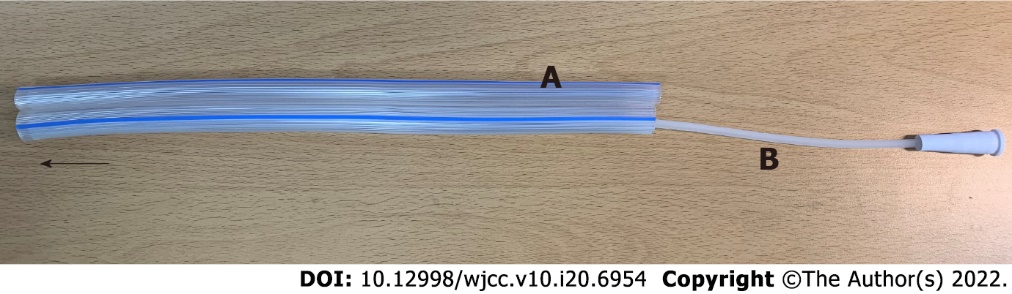 Figure 1 Active open drain system. Arrow indicates direction toward peritoneal cavity. A: Two penrose drains (All-silicone Penrose Drainage Tube, O.D 12 mm, Sewoon Medical CO Ltd., Seoul, Korea); B: Catheter for negative pressure application (PVC suction catheter, 12 Fr, Sewoon Medical CO Ltd., Seoul, Korea).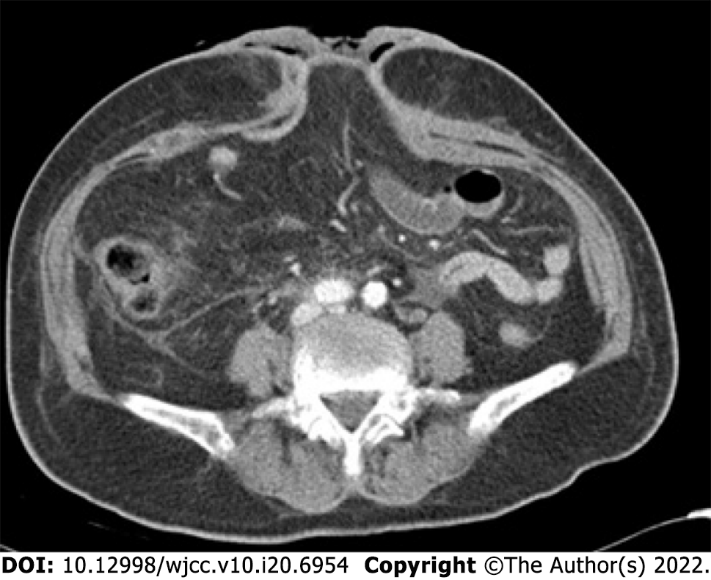 Figure 2 Abdominal computed tomography scan showed an enteroatmospheric fistula on the midline of the abdomen.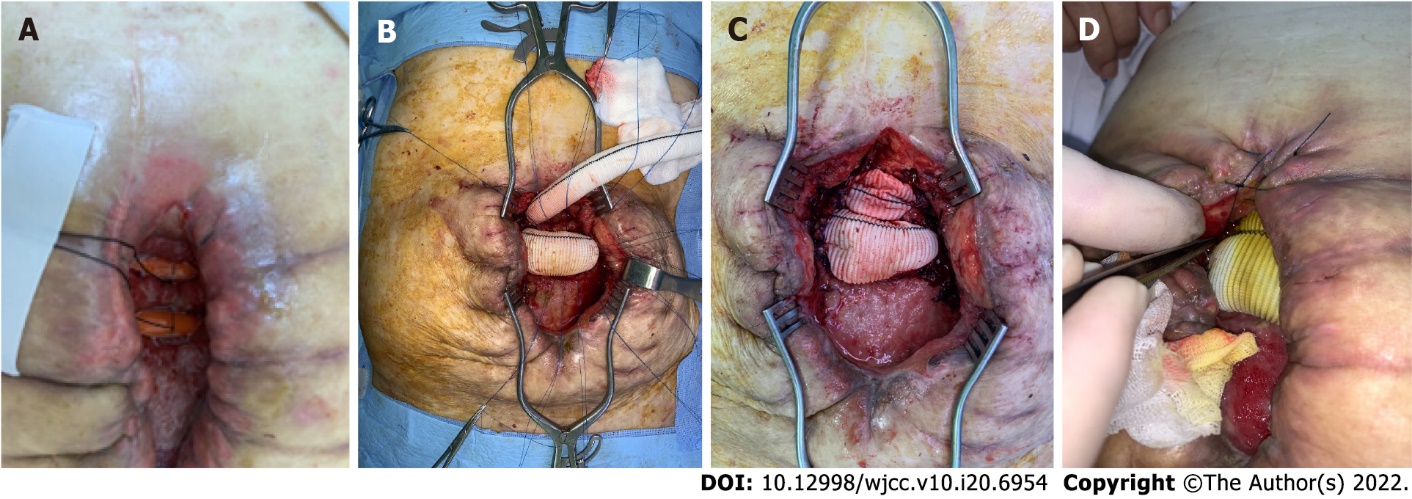 Figure 3 Treatment imagines. A: Rubber drains inserted into the intestinal lumens; B: Vascular grafts anastomoses; C: To the openings of each enteroatmospheric fistula; D: Leakage from the anastomoses after the initiation of elemental enteral feeding.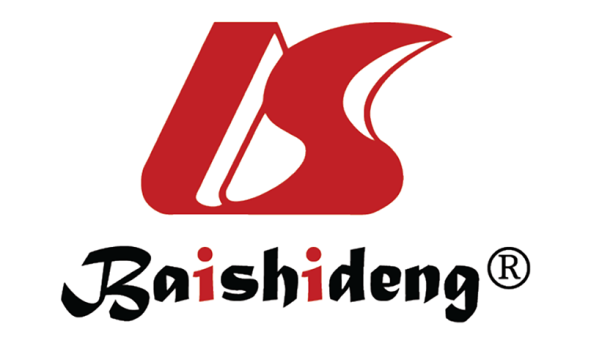 Published by Baishideng Publishing Group Inc7041 Koll Center Parkway, Suite 160, Pleasanton, CA 94566, USATelephone: +1-925-3991568E-mail: bpgoffice@wjgnet.comHelp Desk: https://www.f6publishing.com/helpdeskhttps://www.wjgnet.com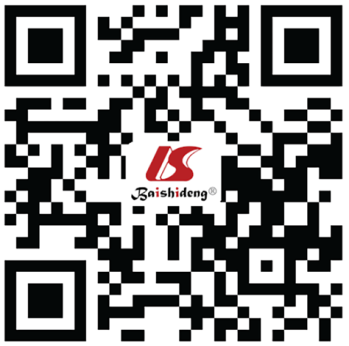 © 2022 Baishideng Publishing Group Inc. All rights reserved.